ЧЕРКАСЬКА МІСЬКА РАДА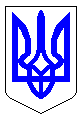 ЧЕРКАСЬКА МІСЬКА РАДАВИКОНАВЧИЙ КОМІТЕТРІШЕННЯВід 25.06.2024 № 901Відповідно до пункту 1 частини 2 статті 52 Закону України «Про місцеве самоврядування в Україні», пункту 4, частини 2 статті 19 Кодексу цивільного захисту України, розглянувши звернення начальника Головного управління Національної поліції в Черкаській області від 11.06.2024 № 2138-2024 (вх.14091-01-11 від 11.06.2024) та начальника Державної установи «Черкаській слідчий ізолятор» від 19.06.2024 № 10/4535/ВС (вх.14838-01-20 від 19.06.2024),  виконавчий комітет Черкаської міської радиВИРІШИВ:1. Погодити та подати на розгляд і затвердження міської ради проект рішення міської ради «Про внесення змін до рішення Черкаської міської ради від 23.12.2021 № 16-3 «Про затвердження Програми забезпечення законності та профілактики правопорушень у місті Черкаси на 2022-2026 роки».2. Контроль за виконанням рішення покласти на начальника управління цивільного захисту Панченка Ю.В.Міський голова								 Анатолій БОНДАРЕНКО